                                 4 YAŞ GRUBU ŞUBAT AYI AYLIK PLAN              BELİRLİ GÜN VE HAFTALAR İzcilik haftası 15 şubat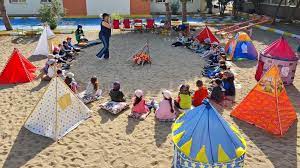 Ressamlar günü 27 şubat 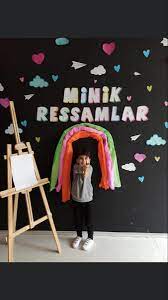 TÜRKÇE DİL ETKİNLİĞİKış uykusuna yatan hayvanlarİç organlaları5 duyu organıFark bulma Güneş sistemi Nezaket ve görgü kuralları   BilmecelerEğitici masallarEl-göz koordinasyon çalışmalarıKitap çalışması MÜZİK ETKİNLİĞİBir kaşık iki kaşık Kırkayak Gezegenler5 duyu organımız varEğitici oyun: Renkli kupalar    Koridor strateji oyunu Üç taşsimetriEşleştirme kartları Parmak oyunları  : Şu treni durduralım AtlarYıldızlar parıl parıl parlar          Hareketli ve müzikli oyun etkinliği: Suzi çamaşır yıkar başında bülbül öter Yedi kule Yarışmalar               OKUL ÖNCESİ ETKİNLİKLER Sincap grup etkinliği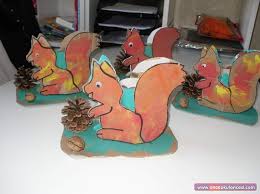 Kahve kokulu resimler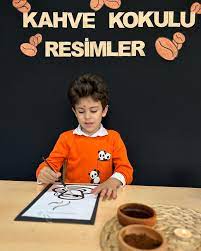 Roket ve gezegenler sanat etkinliği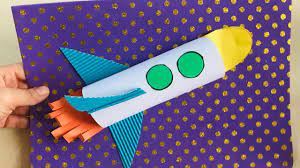 Kış mevsimi tablo grup çalışması 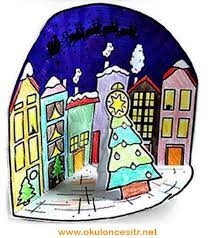 DRAMA ÇALIŞMASI Sinema günü Gezegenlerİzci kampı SCAMPER ÇALIŞMASI  Bir gezegen keşfetseydin ismi ne olurdu ?MUTFAK ETKİNLİĞİ Külahta kekFEN VE DOĞA ETKİNLİĞİRoket deneyiHavanın varlığı deneyi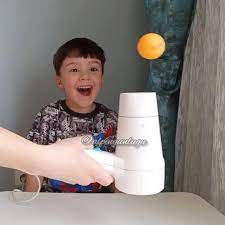       KAVRAMLARUzak- yakınSıcak –soğukGenç- yaşlıÖn-arkaAltında-üstündeBaşlangıç-bitişŞekilleri nesnelerle tanıma     MATEMATİK ETKİNLİĞİ1-20  arası ritmik sayma 10-15 arası  sayıları tanıma Çizgi çalışması Nesne sayma   DEĞERLER EĞİTİMİ Telefonda yanlışlıkla birini aradığında özür dilerim kavramını öğrenme  SATRANÇ EĞİTİMİ Satranç taşlarını matın üzerine yerleştirme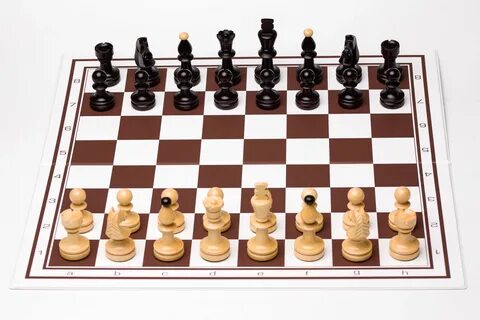                                                                          ÖĞRETMENLER :                                         SÜMEYRA KESKİNKILIÇ                       BETÜL KAYA                                             ŞEVVAL TAŞKIRAN                          DİLAN ÇELİK